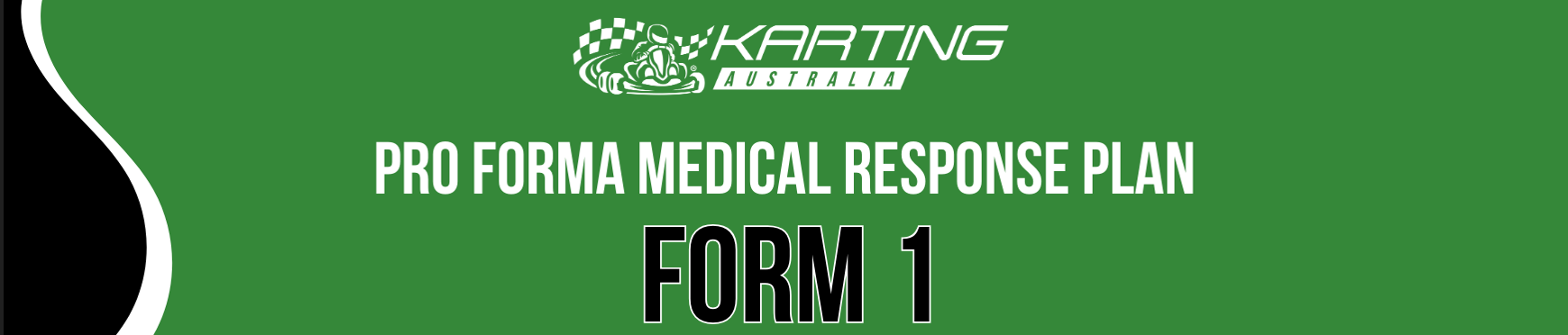 This FORM 1 must be completed for all:National Championship Events.Any other Event with more than 200 expected Entries at the close of Entries.Any other Event with > 150 Entries where at least 2 Classes/Divisions are at or exceed the maximum permitted Track Density.The completed Plan must be returned to the organisation that will be issuing the Organising Permit for the Event - either the SKA or KA, at the time of submitting the Supplementary Regulations for the Event.Note: 	If the Organiser plans to conduct more than one Event of the same status at the same venue, they may lodge a Common Medical Response Plan if the contents of that plan, foll owing review at suitable intervals, remains unchanged during a calendar year.For the Specific Requirements applicable to your event type, please refer to the Karting Australia Manual, General Rules, Chapter 6 Medical Services at Karting Events, at www.karting.net.auAll sections of this form must be TYPED, and the form must be signed where indicated.   EVENT DETAILSNAME OF CLUB/ORGANISER:				  DETAILS OF THE EVENT (Name & Number Of Days):	  IS THIS A COMMON MEDICAL RESPONSE PLAN?	  DATE OF THE EVENT or EVENTS:			  EVENT VENUE:						  EVENT STATUS (National, State, Zonal, Club):		    TITLE  1. PURPOSE  2. PERSONNEL  3. VEHICLES  4. DEPLOYMENT4.1 Personnel4.2 Vehicles  5. THE MEDICAL FACILITY (Centre)  6. EQUIPMENT  7. COMMUNICATION  8. OPERATION  9. OTHER DETAILS  10. ATTACHMENTS (NOT INCLUDED IN THIS EXAMPLE)  NAME, POSITION, SIGNATURE AND DATEName:   Position:   Signature:   Date:  
